	Općina Punat, općinski načelnik, OIB: 59398328383, na temelju članka 26. Pravilnika o financiranju programa, projekata i javnih potreba sredstvima proračuna Općine Punat („Službene novine Primorsko-goranske županije“ broj 1/16) donosiODLUKUo programima ili projektima javnih potreba u kulturi za 2023. godinu kojima su odobrena financijska sredstvaČlanak 1.	Na temelju provedenog Javnog poziva za predlaganje javnih potreba u kulturi Općine Punat za 2023. godinu, Povjerenstvo za ocjenjivanje prijavljenih programa i projekata u postupku ocjenjivanja prijavljenih programa i projekata utvrdilo je prijedlog za odobravanje financijskih sredstava za prijavljene programe i projekte prema prioritetnim područjima.Članak 2.Uzimajući u obzir sve činjenice i prijedlog Povjerenstva za ocjenjivanje prijavljenih programa i projekata, financijska sredstva odobravaju se programima i projektima kako slijedi:Članak 3.	Prijavitelji kojma je odobreno samo djelomično financiranje programa ili projekta dužni su prije potpisivanja ugovora o financiranju dostaviti izmijenjeni Obrazac proračuna programa/projekta s navedenim troškovima do visine odobrenog iznosa.   Članak 4.Prijaviteljima se može na njihov zahtjev, kojeg su dužni podnijeti u roku od osam dana od dana primitka ove Odluke, omogućiti uvid u ocjenu njihovog programa ili projekta uz pravo Općine Punat da zaštiti tajnost podataka o osobama koje su ocjenjivale program ili projekt. Zahtjev za uvidom u ocjenu programa ili projekta ne smatra se prigovorom.Članak 5.Prijavitelji imaju pravo podnijeti prigovor isključivo na natječajni postupak te eventualno bodovanje nekog kriterija s 0 bodova.Prigovor se podnosi Jedinstvenom upravnom odjelu Općine Punat u pisanom obliku u roku od 8 dana od dana dostave ove Odluke te o njemu odlučuje Povjerenstvo za odlučivanje o prigovorima.Konačnu odluku po prigovoru, uzimajući u obzir mišljenje Povjerenstva za odlučivanje o prigovorima, donosi načelnik Općine Punat.Prigovor, u pravilu, ne odgađa izvršenje Odluke i daljnju provedbu natječajnog postupka.Prigovor se ne može podnijeti na odluku o visini dodijeljenih sredstava.Članak 6.Ova Odluka stupa na snagu danom donošenja.OPĆINSKI NAČELNIKDaniel Strčić, bacc.inf., v.r.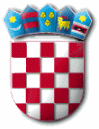 R E P U B L I K A   H R V A T S K APRIMORSKO – GORANSKA ŽUPANIJAOPĆINA PUNATOPĆINSKI NAČELNIKKLASA:611-01/22-01/01URBROJ:2170-31-03/8-23-7Punat, 11. siječnja 2023. godineRed.br.Naziv prijaviteljaNaziv programa/projektaOdobreni iznos(€)1.Udruga kumpanija „Štorije“NOVE PREDSTAVE: Deveta zapovid i Vlak va snigu2.654,462.Nadia ManzoniLjetna škola hrvatskog jezika i kulture „Croki 2023“663,613.Andro ManzoniDani sopila796,344.Ogranak Matice hrvatske u KrkuVegliensia398,17Tugomerika1.061,785.Mažoretkinje otoka KrkaOtok Krk u svijetu7.963,37Aktivnosti u 2023.6.636,146.Udruga sopaca otoka KrkaRedovna djelatnost132,72Očuvanje i promicanje glazbene baštine otoka Krka663,617.Kulturno umjetničko društvo „Punat“Redovna djelatnost15.263,12Kulturno-umjetnički amaterizam (glazbeni i folklorni)8.626,988.Katedra čakavskog sabora KornićLjetna škola glagoljice Punat 2023.530,899.Udruga Puntarske užancePuntarske užance9.290,60Glumačka družina „TMT“1.990,84Kreativna radionica „Takajica“2.654,4610.Foto klub KrkStare fotografske tehnike132,72Međunarodni foto natječaj „Summer Sea Sun 2023“132,72Mala škola fotografije - vježbanje kompozicije132,72UKUPNO59.725,25